Smlouva o zajištění hudební produkceI. SMLUVNÍ STRANYPotoky 310 s.r.o. se sídlem: Svitavská 500/7, 678 01  BlanskoIČ: 05494834Vedená u Městského soudu v Praze, oddíl C, vložka 264630Zastoupená na základě plné moci xxx(dále jen „Produkce“)    aMěsto Kroměřížse sídlem: Velké náměstí 115/1, 767 01 KroměřížIČ: 00287351DIČ: není plátce DPHZastoupené: xxx		(dále jen „Pořadatel“)uzavírají tuto smlouvu o zajištění hudební produkce II. ÚVODNÍ USTANOVENÍProdukce prohlašuje, že zastupuje výkonného umělce Barboru Polákovou a je oprávněna uzavřít tuto smlouvu. Produkce dále prohlašuje, že spolu s Barborou Polákovou je schopna zajistit provedení uměleckého výkonu interprety doprovázejícími Barboru Polákovou (společně dále také jako „interpreti“) v rámci níže specifikovaného Koncertu tak, aby byla zaručena umělecká kvalita Koncertu. Výběr výkonných umělců doprovázejících Barboru Polákovou v rámci Koncertu je zcela na uvážení Produkce.III. PŘEDMĚT SMLOUVYPředmětem této smlouvy je zajištění vystoupení Barbory Polákové spolu s výkonnými umělci dle  článku II. této smlouvy v rámci akce: Vybarvený běh (dále a výše jen “Koncert”):1. 	Koncert se uskuteční dne: 13. června 2020 v čase od cca 18.00 hod do cca 19.00 hod (případné změny v čase nutno konzultovat s Produkcí)Příjezd na místo konání Koncertu a možnost veškeré technické a zvukové instalace bude technikům a zvukařům s aparaturou umožněn od …….. hod (minimálně však 60 minut před zvukovou zkouškou).2.  Koncert se uskuteční na místě (adresa konání Koncertu): Velké náměstí, Kroměříž3.  Seznam skladeb pro potřeby OSA – v Příloze č. 1 IV. PRÁVA A POVINNOSTI PRODUKCEProdukce se zavazuje, že interpreti provedou v rámci společného vystoupení umělecký výkon v rozsahu dle článku III. této smlouvy.Produkce ani žádný z interpretů neodpovídá a není povinen platit jakoukoli sankci či náhradu škody za případné zdržení, či neúčast některého z interpretů na Koncertě z důvodu nemoci, která brání účasti daného interpreta na Koncertě, úrazu interpreta či jiné události, která má charakter vyšší moci. Produkce pověřila výkonem funkce koordinátora Koncertu: xxx, e-mail: xxx tel: xxx, který je oprávněn konzultovat s Pořadatelem, který pověřil: xxx, e-mail: xxx, tel.: xxx všechny záležitosti týkající se zajištění Koncertu.V. PRÁVA A POVINNOSTI POŘADATELE, TECHNICKÉ A DALŠÍ ZABEZPEČENÍPořadatel organizuje Koncert zcela na vlastní odpovědnost a náklady a je povinen si zajistit veškerá potřebná povolení, souhlasy a splnit veškeré zákonné podmínky tak, aby mohl Koncert řádně proběhnout a nebyly porušeny žádné předpisy ani práva třetích osob.Pořadatel nese zejména plnou odpovědnost za dodržení hygienických, bezpečnostních a požárních předpisů v místě konání Koncertu. Pořadatel umožní interpretům zvukovou zkoušku na místě konání Koncertu, a to v den vystoupení 13. června 2020 v čase: od 17.00 do 18.00 hodin, minimálně však 60 minut před vystoupením. Pořadatel je povinen řádně na vlastní odpovědnost a náklady zajistit a dodržovat požadované Podmínky na technické a další zabezpečení dle příloh této smlouvy. Bližší specifikace včetně občerstvení je v příloze č. 2 - 5 této smlouvy.  Pořadatel zabezpečí na vlastní náklady a odpovědnost mj. koncertní zvukovou, světelnou aparaturu a podium pro řádnou realizaci Koncertu.  Produkce zajišťuje kromě interpretů výlučně zvukový pult a zvukaře. Veškeré ostatní potřebné technické a organizační náležitosti a technické vybavení zajišťuje na vlastní odpovědnost a náklady Pořadatel. Pořadatel dále dodá kontakt na Zvukového technika odpovědného za ozvučení a osvětlení Produkci, který kontaktuje níže uvedeného Zvukaře Produkce minimálně 30 dní před konáním Koncertu. Zvukař ze strany Produkce: xxx, tel.: xxx  mail: xxx
Zvukový technik ze strany Pořadatele: xxx tel.: xxx: xxxPořadatel se zavazuje za zajištění hudební produkce zahrnující provedení uměleckých výkonů v rámci Koncertu uhradit odměnu stanovenou v článku VI. této smlouvy.Pořadatel zajišťuje ubytování dle Přílohy č. 3 této smlouvy: NEV případě zrušení Koncertu ze strany Pořadatele, náleží Produkci dohodnutá odměna v této smlouvě v plné výši, nedohodnou-li se smluvní strany jinak. Stejně tak náleží Produkci sjednaná odměna v plné výši v případě, že dojde ke zkrácení původně plánovaného Koncertu, nejde-li o zavinění samotných interpretů. Produkce si plně vyhrazuje právo nezajistit vystoupení interpretů či jejich vystoupení ukončit s nárokem na úhradu odměny v plné výši, dojde-li k porušení závazků Pořadatele sjednaných v této smlouvě, tj. zejména v případě: nedostatečné dodávky elektrického proudu, nedostatečně zajištěného podia (ohrožení bezpečnosti interpretů, nezastřešení v případě venkovní akce), nedostatečného zajištění zvukové a světelné aparatury dle odst. 5 tohoto článku a přílohy této smlouvy, nedostatečné bariéry před pódiem, v případě proniknutí dešťové vody do prostoru konání Koncertu, nebo v případě dalších situací ohrožujících zdraví, bezpečnost či život samotných interpretů nebo poškozujících jejich zařízení. Pořadatel se zavazuje umožnit Produkci či osobě pověřené Produkcí umístit bezplatně v prostorách konání Koncertu, kde se pohybují návštěvníci Koncertu, v době od 17.00 hodin před začátkem Koncertu, dále po celou dobu konání Koncertu a po ukončení Koncertu až do vyklizení prostor konání Koncertu, prodejní místo – v interiéru viditelně označený stánek (prodejní pult) o rozměrech minimálně 1 m  x 2 m,  za účelem merchandisingu – prodeje zboží Barbory Polákové. Při venkovní akci prostor pro stan 3 x 3m, umístěný na přehledném a frekventovaném místě, dobře přístupném návštěvníkům akce. Konkrétní prostor pro umístění prodejního místa bude dohodnutý mezi Produkcí a Pořadatelem na místě před zahájením koncertu. K místu pro prodej merchandisingu požadujeme přívod elektřiny (zásuvka, prodlužovačka).	VI. ODMĚNA ZA PROVEDENÍ UMĚLECKÝCH VÝKONŮ	Smluvní strany se dohodly na odměně ve výši 150.000 Kč (slovy: Jednostopadesáttisíckorun českých) + 21% DPH za zajištění hudební produkce zahrnující provedení uměleckých výkonů interpretů v rámci Koncertu. Splatnost odměny je nejpozději týden před koncertem na základě faktury vystavené Produkcí. Nebude-li odměna do uvedeného data řádně uhrazena, má Produkce právo od této smlouvy jednostranně odstoupit. V případě prodlení s úhradou odměny se sjednává úrok z prodlení ve výši 0,1% denně z dlužné částky. Pořadatel se zavazuje nad rámec odměny stanovené v této smlouvě uhradit na základě vystavené faktury náklady spojené s dopravou všech osob podílejících se na přípravě a samotném provedení Koncertu dle následujícího výpočtu:- dodávka 13 Kč / km- osobní automobil 6 Kč / kmVyrovnání proběhne na základě Produkcí vystavené faktury.VII. AUTORSKÁ PRÁVA A PRÁVA SOUVISEJÍCÍPořadateli nevzniká podpisem této smlouvy právo k pořízení či užití jakýchkoli záznamů z Koncertu, jakož i přenosu Koncertu (např. TV vysílání, internet, atp.), a to ani prostřednictvím třetí osoby, není-li dále uvedeno jinak. Při porušení tohoto článku VII. se sjednává smluvní pokuta ve výši: 500 000,- Kč, která je splatná do 7 dnů od jejího vyúčtování. Smluvní pokutou není dotčeno právo Produkce či jednotlivých interpretů na náhradu škody. Pořadateli je umožněno, aby akreditovaní fotografové pořídili v průběhu prvních třech písniček Koncertu dle pokynů Pořadatele snímky výlučně bez blesku s tím, že fotograf nebude jakkoli narušovat umělecký výkon interpretů a v žádném případě nesmí vstoupit na pódium. Takto pořízené fotografie lze užít výlučně způsobem pro zdokumentování konání Koncertu a obvyklým způsobem v rámci redakční části ve sdělovacích prostředcích v souvislosti s informací o konání Koncertu a dále jako referenci na internetových stránkách Pořadatele. Výslovně se zakazuje jejich užití pro jakékoli reklamní, obchodní či obdobné účely. Touto smlouvou nezískává, není-li ve smlouvě stanoveno jinak, Pořadatel ani žádná třetí osoba jakákoli svolení k užití jména, podobizny, obrazových snímků a obrazových a zvukových záznamů či jiných projevů osobní povahy kteréhokoli z interpretů, vyjma užití jmen umělců za účelem informace o Koncertě s tím, že způsob informování o Koncertě bude předem projednán a odsouhlasen Produkcí. Za porušení podmínek této smlouvy se nepovažuje pořizování záznamů Koncertu návštěvníky Koncertu na jejich mobilní zařízení, byť Pořadatel se zavazuje, že vyvine maximální úsilí (forma upozornění, atd.), aby takové záznamy pořizovány nebyly.Produkce dodá Pořadateli oficiální fotografii Barbory Polákové, kterou je Pořadatel oprávněn použít výlučně v rámci materiálů vztahujících se k propagaci Koncertu samotného. Na materiálech, které jsou určeny k propagaci Koncertu je Pořadatel oprávněn uvést obvyklým způsobem, tj. v  oddělené části těchto materiálů případné partnery a sponzory Koncertu. Propagaci Koncertu včetně výroby propagačních materiálů a nákupu mediálního prostoru provádí Pořadatel na svoje náklady a odpovědnost. Pořadatel se zavazuje vizuál materiálů vztahujících se k propagaci Koncertu zaslat Produkci před jejich zveřejněním k vyjádření. Nevyjádří-li se Produkce do 5 pracovních dnů od obdržení materiálů, platí, že nemá k zaslanému vizuálu, respektive materiálům výhrady. V případě výhrad ze strany Produkce se obě smluvní strany dohodnou na konečné podobě daných materiálů. Pořadatel je oprávněn v rámci propagace Koncertu uvádět jméno a příjmení hlavního interpreta, avšak je povinen používat jméno a příjmení výlučně ve znění: Barbora Poláková.Pořadatel se zavazuje, že na vlastní náklady a odpovědnost požádá oprávněné ochranné organizace (OSA, Intergram, či jiné oprávněné ochranné organizace) o udělení svolení s užitím uměleckých děl, jež budou prováděna při Koncertu dle této smlouvy, je-li to pro řádnou realizaci Koncertu nutné. Pořadatel se zavazuje, že řádně a včas uhradí předepsané autorské honoráře a poplatky, na které mají tyto ochranné organizace případně právní nárok. Pořadatel nese případné náklady spojené se zaplacením poplatku obci ve smyslu zákona o místních poplatcích, popř. náklady spojené se zaplacením jiných poplatků vyplývajících z obecních vyhlášek nebo jiných obecně závazných právních předpisů.Produkce je oprávněna pořídit si na své náklady vlastní audiovizuální záznam a/nebo audio záznam vystoupení interpretů pro účely Agentury a účely interpretů bez jakéhokoli omezení způsobu užití záznamu (územní, množstevní, časový, způsob a účel šíření a užití). V této souvislosti není Produkce povinna hradit Pořadateli jakoukoli úplatu.  Smlouvu s vlastními sponzory nebo jinými třetími osobami, jejichž obchodní jméno nebo činnost mají být při Koncertu propagovány, může Pořadatel uzavřít pouze po předchozím projednání s Produkcí z důvodů, aby nebyly porušeny závazky Produkce anebo interpretů s jejich výhradními sponzory. VIII. ZÁVĚREČNÁ USTANOVENÍTato smlouva nabývá platnosti okamžikem jejího podpisu oběma smluvními stranami a účinnosti uveřejněním v registru smluv ve smyslu zákona č. 340/2015 Sb., o zvláštních podmínkách účinnosti některých smluv, uveřejňování těchto smluv a o registru smluv (zákon o registru smluv), ve znění pozdějších předpisů.S odkazem na zákon č. 340/2015 Sb., o zvláštních podmínkách účinnosti některých smluv, uveřejňování těchto smluv a o registru smluv (zákon o registru smluv), v platném znění, se smluvní strany dohodly, že tuto smlouvu uveřejní v registru smluv za podmínek stanovených uvedeným zákonem Pořadatel.  Smluvní strany prohlašují, že skutečnosti uvedené v této smlouvě nepovažují za obchodní tajemství ve smyslu ust. § 504 občanského zákoníku a udělují svolení k jejich užití a zveřejnění bez ustanovení jakýchkoliv dalších podmínek.Změny smlouvy mohou být uskutečňované výlučně formou očíslovaných dodatků, podepsaných oběma smluvními stranami.Přílohy smlouvy jsou její neoddělitelnou součástí a jejich změna je možná jen způsobem, uvedeným v bodu 2. tohoto článku, není-li ve smlouvě stanoveno pro jednotlivou přílohu jinak.Smlouva je vyhotovena ve třech identických exemplářích s tím, že Pořadatel obdrží 2 a Produkce 1 exemplář.Přílohy: Příloha č. 1 Seznam skladeb Příloha č. 2 Podmínky na technické zabezpečeníPříloha č. 3 Podmínky na další zabezpečení Příloha č. 4 Input list, stage planPříloha č. 5 Soupis cateringu do šatnyV Praze, dne …………… 2019	V ___________, dne …………… 2019……………………………	……………………………Potoky 310 s.r.o. 	        Město KroměřížV zastoupení na základě plné moci                               xxxxxxPříloha č. 1Ochranný svaz autorský pro práva k dílům hudebním160 56 Praha 6, Čs. Armády 20, pošt. schránka 100Oznámení o konání koncertu a užití hudebních dělDruh hudební produkce: 	živé provozování – zábavná hudba v koncertním provedení				(výlučně k poslechu)Datum:	13. června 2020		kapacita místa konání: 5.000	ceny vstupného: zdarma		Jméno, adresa pořadatele: Město KroměřížVelké náměstí 115/1, 767 01 KroměřížIČO :00287351			DIČ: není plátce DPH			Tel: 573 321 225Adresa a název konání produkce: Vybarvený běh – koncert Barbora PolákováRepertoárový list Barbory PolákovéNázev skladby: 			Autoři hudby/textu: MILO					Jan P.Muchow/Barbora PolákováGENERACE 				Filip Kaňkovský, B.Poláková, J.P.Muchow/B.PolákováKROSNA      				David Hlaváč, Jan P. Muchow, B. Poláková/B.PolákováHLAVA          				D.Hlaváč/B. PolákováEGO              				D.Hlaváč, J.P.Muchow/Tomáš Belko, B.PolákováNOC              				skupina LucieONA           				D.Hlaváč/B.PolákováRÁDA            				J.P.Muchow, B.Poláková/B.PolákováNAFRNĚNÁ				D.Hlaváč, B.Poláková, J.P.Muchow/B.PolákováKRÁVA				F.Kaňkovský, B.Poláková/B.PolákováKDO JE TADY VÍC 			D.Hlaváč,B.Poláková,J.P.Muchow/B.PolákováNEVINNÁ     				Miki Jelínek/B.PolákováMILO 22,8,5, ŠVECVÁLKAMÍRATURCINECHÁPUVONOSAMI 2BACKSTAGEPŘED KONCEMNA POTOMPOĎ SIKDYBYVÁLKA UNPLUGGEDPříloha č. 2Tyto podmínky jsou nedílnou součástí smlouvy a jejich nedodržení v jakémkoliv bodě bez předchozí konzultace s pověřeným zástupcem Produkce vede k ohrožení realizace Koncertu vinou Pořadatele a k důvodu jednostranného zrušení Koncertu ze strany Produkce s nárokem na zaplacení odměny v plné výši.Pořadatel na své náklady zajistí:Úpravu hlediště k stání - je zásadní podmínkou realizace vystoupení, sál/areál  musí být čistý a na adekvátní společenské, bezpečnostní a hygienické úrovni.Profesionální, kvalitní, stabilní a dokonale zastřešené pódium zajišťuje Pořadatel. Pódium musí být pevné, vodorovné, čisté a suché. Minimální rozměry pódia jsou: 8 m šířka, 6 m hloubka a 1 – 1,5 m výška. Na jeviště musí být zajištěn snadný, pevný a dostatečně široký přístup z úrovně podlahy (schody, během stavby nájezdovou plošinu). Pevný, stabilní praktikábl pod bicí o rozměrech 2x3 m, výška min. 0,4 m zajišťuje také Pořadatel. Po celé ploše praktikáblu pod bicí musí být přilepen koberec nebo jiná protiskluzová podložka. Na festivalové akce 2x riser o rozměrech 2x2m pro klávesové nástroje. Pořadatel se zavazuje zajistit teplotu na pódiu během přítomnosti účinkujících v minimální výši 16 o C a maximální výši 35 o C. Pódium musí být zajištěno zábranami, či nášlapy.Přívody elektrického proudu musí odpovídat platné ČSN a je bezpodmínečně nutná přítomnost místního elektrikáře, oprávněného vyhláškou, znalého elektrických rozvodů v objektu po celou dobu montáže, koncertu a demontáže.Technické specifikace (zvuková a světelná aparatura)   - viz příloha technicalrider.Pořadatel dodá kontakt na odpovědného zvukového technika Produkci a kontaktuje zvukaře Produkce minimálně 14 dní před konáním Koncertu. Další podmínky: Manipulace s vybavením interpretů na podiu (netýká se nosičů v době přemisťování nástrojové aparatury) není povolena žádné jiné osobě než osobě pověřené Produkcí. Vstup na podium po dokončení zvukové zkoušky není nikomu povolen vyjma osob zabezpečujících umělecký výkon a moderátorů.Pořadatel odpovídá za škodu způsobenou krádeží, poškozením či ztrátou vybavení interpretů, jestliže k tomu došlo zanedbáním ze strany Pořadatele.Pořadatel musí zabezpečit vhodným způsobem oddělení diváků od pódia a interpretů (bariéry, zábrany nebo pořadatelská služba apod.) dle typu sálu a pódia (jeviště).V případě dodání vlastního zvukového a světelného aparátu přímo Produkcí, zajistí Pořadatel okolo zvukové, světelné a projekční režie zábrany, zamezující vstupu diváků do bezprostředního prostoru kolem a na plošiny zvukové a světelné režie.Příloha č. 3Podmínky dalšího zabezpečení Tyto podmínky jsou nedílnou součástí smlouvy a jejich nedodržení v jakémkoliv bodě bez předchozí konzultace s pověřeným zástupcem Produkce vede k ohrožení realizace Koncertu vinou Pořadatele a k důvodu jednostranného zrušení Koncertu ze strany Produkce s nárokem na zaplacení odměny v plné výši.Pořadatel se zavazuje konzultovat veškeré technické a organizační záležitosti v době přípravy a realizace Koncertu pouze s kompetentními osobamiPŘÍSTUP A PŘÍSTUPOVÉ CESTYPro vykládání a nakládání aparatury je třeba zajistit dostatečně široké a bezpečné přístupové cesty, které musí být osvětleny až do skončení nakládání aparatury.   POŘADATEL A ZÁSTUPCE POŘADATELEJe bezpodmínečnou nutností přítomnost Pořadatele nebo jeho zástupce po celou dobu příprav a průběhu koncertu, který je schopen a oprávněn řešit všechny požadavky zástupce Produkce.POMOCNÍCIPro stěhování aparatury na jeviště a zpět do vozidel je nutno zajistit zdatné pomocníky.Tyto osoby nesmí být pod vlivem alkoholu a jiných drog po celou dobu jejich činnosti.Pro bezproblémovou instalaci a demontáž požadujeme následující počet pomocníků:4 pomocníky: při příjezdu nástrojů a techniky za účelem stavění nástrojové aparatury a zvukové techniky 4 pomocníky: ihned po skončení koncertu na pomoc při likvidaci, stěhování a nakládce zpět ŠATNAPořadatel zajistí šatnu (v případě festivalů nebo open air akcí uzamykatelný karavan či hlídaný stan) s odpovídající teplotou (min. 20°C). V případě, že klesne teplota pod uvedenou hodnotu, zajistí Pořadatel vyhřívání šatny. Šatny budou k dispozici interpretům ihned po jejich příjezdu a klíče od této šatny převezme zástupce Produkce (management, technický tým). Šatna musí být hlídaná, čistá, osvětlená, uzamykatelná a označená jménem Barbora Poláková.Pořadatel zajistí přístup ze šatny tak, že nebude vézt skrze publikum, je-li to objektivně možné. Vstup do zákulisí a do okolí šaten musí být zabezpečen proti vstupu cizích osob bezpečnostní nebo pořadatelskou službou. Pořadatel nese plnou odpovědnost za bezpečnost šaten.Vybavení šaten – dle možností objektů -WC, zásuvka 220V, umyvadlo s teplou a studenou vodou, věšák, velké zrcadlo, žehlička a žehlicí prkno, příslušný počet židlí a stolů (min. 15ks), toaletní papír, mýdlo a celkem 10 ks kvalitních čistých vypraných froté ručníků tmavé barvy. V šatně účinkujících požaduje Produkce skleničky nebo kelímky, otvírák na pivo a víno.PARKOVÁNÍ VOZIDEL Pořadatel zajistí bezpečné, hlídané a dostatečně velké místo v areálu místa konání Koncertu nebo v bezprostřední blízkosti pro parkování následujícího počtu vozidel: 1x dodávka, 3x osobní auto. V případě ubytování tato povinnost platí do 12,00 hodin následujícího dne nebo do odjezdu posledního člena teamu. Pořadatel odpovídá za krádeže a škody způsobené na autech a jejich interiérovém vybavení. Případné náklady spojené s parkováním hradí Pořadatel. POŘADATELSKÁ SLUŽBA A SECURITYPořadatel je povinen zajistit pořadatelskou službu a security, která zajistí bezpečný průběh Koncertu. Pořadatel zajistí dostatečnou ochranu zákulisí, šaten a vozidel skupiny.Pořadatel zajistí co možná nejúčinnější kontrolu diváků a zamezí tak vnášení nebezpečných předmětů, které by mohly ohrozit zdraví jiných osob tj. např. střelné zbraně, výbušniny, nože, nápoje v plechových a skleněných obalech.Pořadatel je povinen vydat všem osobám, jejichž přítomnost je nutná v prostoru místa a zákulisí vystoupení, řádné označení “backstagepass“ nebo pásku na ruku v jiné barvě než mají hosté.Pořadatel zajistí guest list pro Produkci, a to pro sjednaný počet osob, minimálně však 15 volných vstupů s tím, že Produkce může požádat ještě o zvýšení počtu volných vstupů.ZÁKAZ FOTOGRAFOVÁNÍ, NAHRÁVÁNÍ, FILMOVÁNÍV průběhu koncertu je zakázáno filmovat, fotografovat a nahrávat, není-li s Produkcí písemně domluveno jinak.Příloha č. 4ObčerstveníPořadatel na své náklady zajistí toto občerstvení pro interprety v počtu 13 osob:25 ks neperlivé vody v PET lahvích 0,5ltočené pivo dle dohody (popřípadě 12 balených vychlazených piv Pilsner Urquell 0,5 l)1 ks Coca Cola 1l2 ks ovocných juice 1l 2 láhve suchého kvalitního bílého vína2 láhve kvalitního ProseccaObčerstvení obsahující:Teplé jídlo dle domluvy (13 porcí) – preferujeme občerstvení, které dodá kapele energii (např. Vietnamská polévka Pho Bo, silný vývar či nějakou místní osvědčenou specialitu. Čas vydání jídla dle domluvy s Produkcí.Zelenina a ovoce, celozrnné pečivoKáva, čaj (černý + výběr z ovocných), cukr, citron a neperlivá voda s rychlovarnou konvicíPříloha č. 5Rider, input list, další zvukové podmínky: Barbora Poláková - Technical Rider - Audio 2019PodiumČisté, uklizené, stabilní, certifikované, dobře zastřešené, bezpečně ohrazené, nekluzké podium o minimální ploše 6m x 8m m bez zbytečné kabeláže či aparatury v prostoru pohybu umělců. Drumriser 2x3m výška 40-60 cm umístěný viz stageplot. Backing vocals riser 1mx2m výška 20cm viz stageplot. V případě festivalového systému přestavby prosíme o rolling riser k bicím. Minimální teplota na podiu 15°C. Nášlapná bariéra v případě akce nad 200 návštěvníků.P.A. systém Kvalitní čtyřpásmový zavěšený line array systém odpovídající velikosti ozvučovaného prostoru a počtu posluchačů (cca 15W rms na osobu, ale minimálně 5kW), vyvážený v celém spektru 35-18000 Hz schopný vytvořit hladinu akustického tlaku 120 dB na úrovni F.O.H. Důležité je pokrytí celého prostoru pro publikum (Fronfill, Delayfill). Preferované značky D&B, Meyer, Adamson, LAcoustic, EAW, Nexo. V případě jiných značek nutná konzultce. Kvalitní EQ typu Klark Teknik DN360 pro nastavení P.A. popř speaker management processor. Správné odborné nastavení a sfázování systému! Všechny procesory k P.A. musí být plně zpřístupněny našemu zvukaři z pozice F.O.H.Mixážní pult Přivezeme vlastní, ale jakýkoliv jiný program (repro hudba, řečnění, předkapela, jiné vystoupení...) musí být odbaven z místního pultu!Stůl min 120x80 cm (může být na casech), Pult musí být umístěn uprostřed prostoru pro publikum na stejné úrovni jako poschluchači. Není přípustné umístění na straně, vzadu, pod balkonem, na elevaci nebo na balkoně. Dokonalé zastřešení režie proti dešti. Zabezpečení proti vstupu nepovolaných osob - Security na F.O.H.! 2x Nenapojovaný stíněný LAN kabel UTP CAT 5e mezi F.O.H. a podiem 3x 230V zásuvka na stejné zemi jako podium UPS pro Stagerack a pult Připojení LR (LR+SUB) v místě stageracku nebo pultu Monitory4 odposlechové cesty + 3x kvalitní reprobox (stejného typu a výrobce) min výkon 300W, bi- amp - značka viz PA1x výkonný drumfill Komunikace Prosíme o komunikaci mezi stage a F.O.H nejlépe po drátech... Další příslušenstvíMikrofony: viz inputlist 6x D.I. (Radial, Countryman, BSS, Klark) Stativy 1x malý, 5x střední, 8x velký - prosíme respektovat výšku viz inputlist 50x černý kabel XLR v různých délkách, přibližovací multipár 12ch k bicím. 6x nástrojový jack jack kabel 3m Zajištění distribuce 230V - viz stageplot Gaffa Local CrewPřítomnost minimálně 2 zdatných pomocníků na nošení aparatury. Zajištění ostrahy F.O.H a podia po dobu zpřístupnění veřejnosti. Přítomnost zvukaře znalého zapojení celé aparatury a zodpovědného za bezproblémovou funkci celého systému po celou dobu od příjezdu kapely do naložení auta po vystoupení. Přítomnost profesionálního osvětlovače. Min. 2x zkušený podiový technik pro asistenci při zapojení naší části aparatury.Kontakt V každém případě je nutné kontaktovat našeho zvukaře min. měsíc dopředu o zamýšlené realizaci technického zajištění i v případě, že je dodavatel techniky přesvědčen, že jsou všechny podmínky rideru splněny!xxx, xxx, xxxStage plan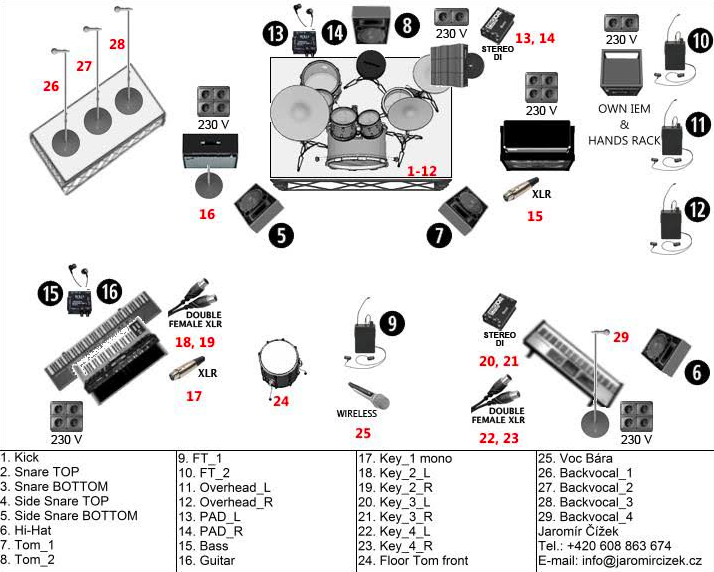 Barbora Poláková - Inputlist 2019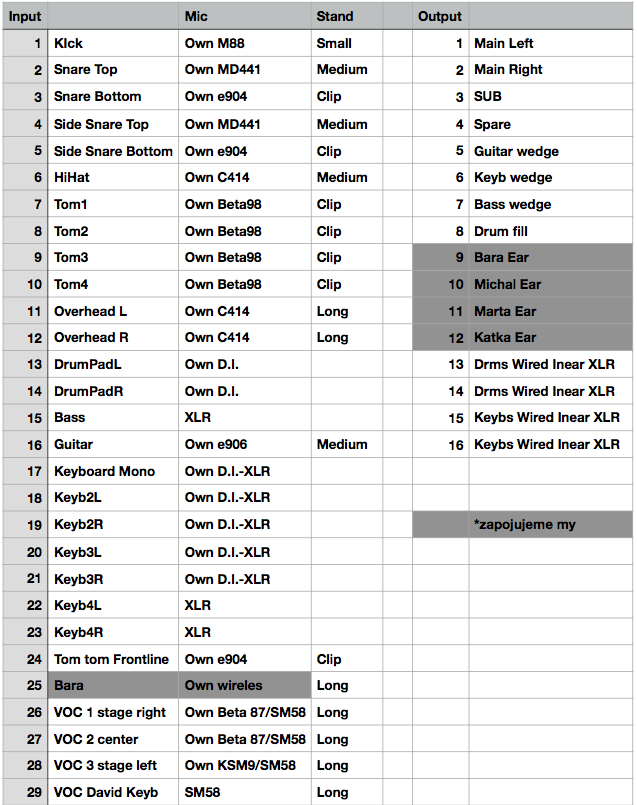 